Adı Soyadı	:									Alınan Not :No		:75.YIL MESLEKİ VE TEKNİK ANADOLU LİSESİ 2020-2021 EĞİTİM-ÖĞRETİM YILIELEKTRİK-ELEKTRONİK TEKNOLOJİSİ ALANI 11 ELK-ATP SINIFLARIBİLGİSAYAR DESTEKLİ UYGULAMALAR DERSİ 1.DÖNEM 1.YAZILI SINAVIModül : 	Bilgisayarla Devre Çizimi ve SimülasyonSORULAR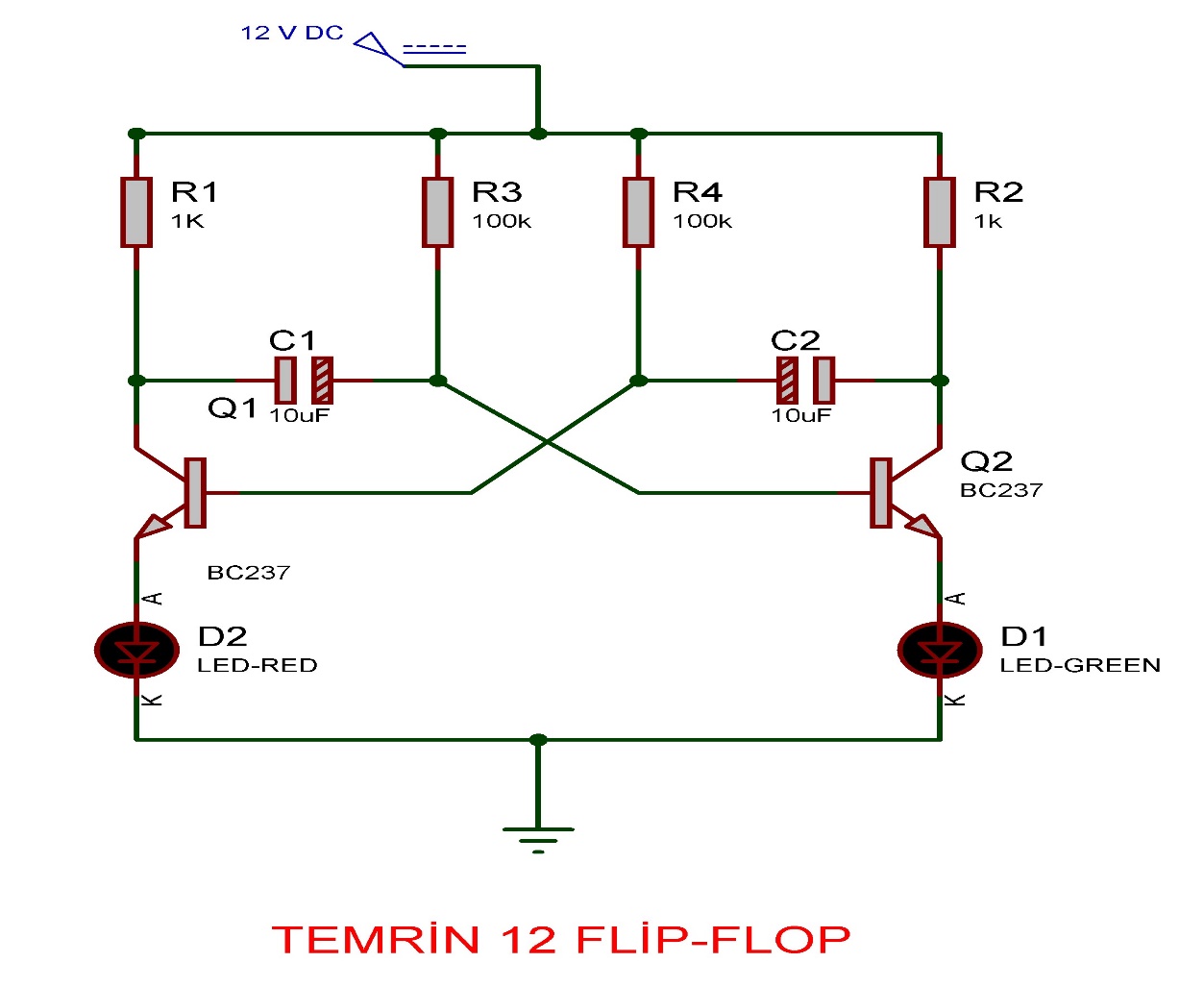 Şekildeki devreyi Proteus / İsis ‘te çiziniz. Belirtilen sürelerde devrenin çalışmasını sağlayınız. BAŞARILAR Şenol KUMSAR		Değerlendirme ÇizelgesiPuanlamaAlınan NotKütüphaneden Malzeme Seçimi20Elemanların Yerleşimi/Tasarım20Süre10Devrenin Çalıştırılması/Simülasyon 30Akım yönü ve voltaj rengi görüntüleme (Set animation)10Text işlemi10TOPLAMTOPLAM